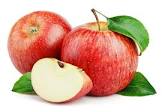 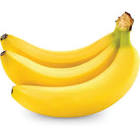 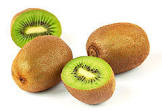 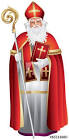 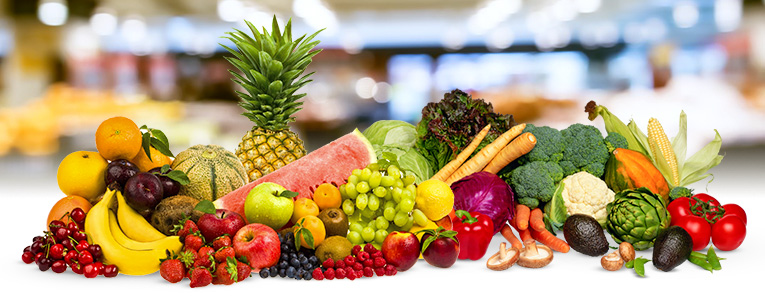 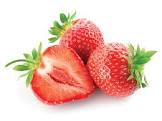 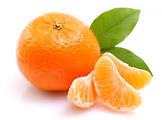 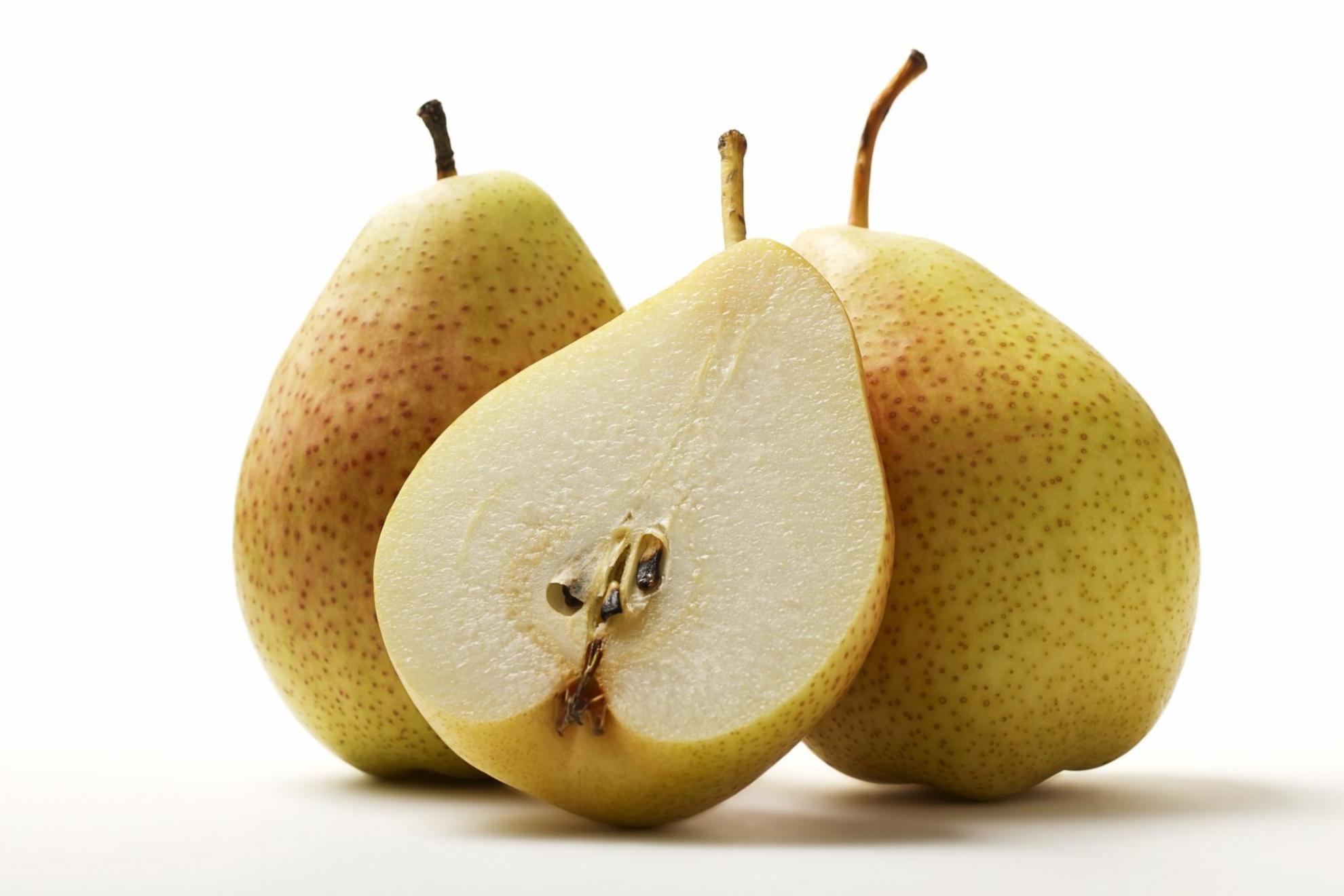 ZAJTRKPonedeljek 19.02.2024Torek  20.02.2024Sreda 21.2.2024 Četrtek 22.02.2024Petek 23.02.2024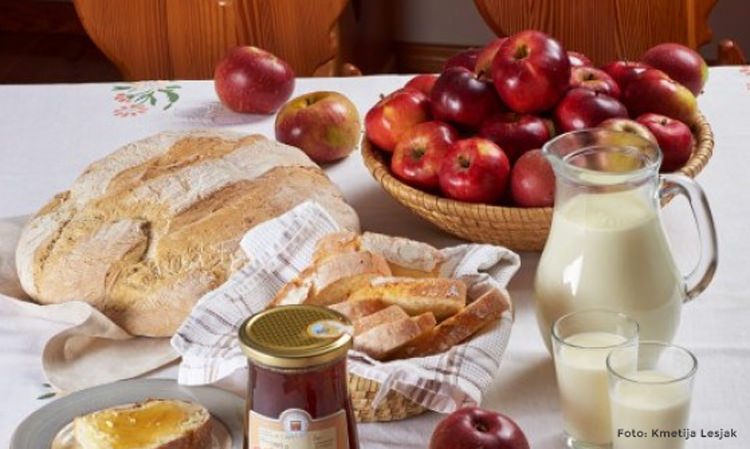 PIŠČANČJA PAŠTETA , HRIBOVEC KRUH(1), BELA KAVA(7)DIETA: MED, BG. KRUH, BL. BELA KAVABG.: BREZ GLUTENABL: BREZ LAKTOZEREZINA SALAME, SVEŽ KORENČEK,  JELENOV KRUH(1), ČAJDIETA: REZINA SALAME, SVEŽ KORENČEK BG. KRUH, ČAJČOKOLEŠNIK (1,8,6,7)DIETA: KORUZNI KOSMIČI, MLEKO. BL.MLEČNI ZDROBDOMAČI ZAJTERK KMETIJE FEČUR*ŽIVILO EKOLOŠKE PRIDELAVE MAKOVKA (7 ,1),  KAKAVDIETA:  MARMELADA, BG. KRUH, BL. KAKAVKOSILO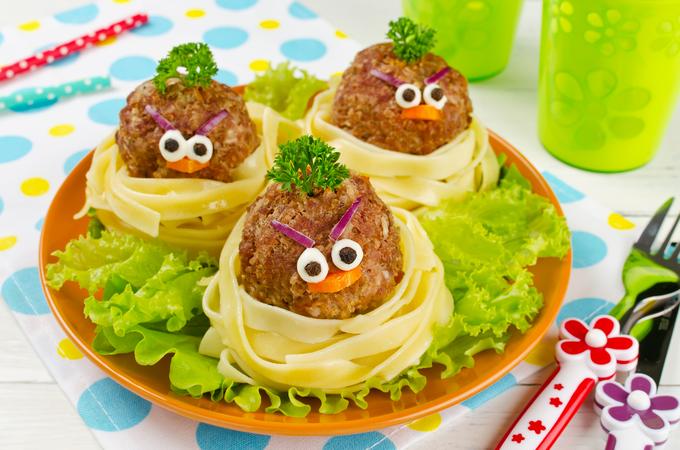 BROKOLI JUHA (1),  PIŠČANČJI PAPRIKAŠ, TESTENINE (1,3,7), SOLATADIETA: BROKOLI JUHA, PIŠČANČJI PAPRIKAŠ, BG. TESTENINETELEČJA OBARA Z ŽLIČNIKI (1,3), DOMAČ PUDING (7)DIETA: TELEČJA OBARA Z ŽLIČNIKI, GL. PUDINGGOVEJA JUHA (1,3), SV. PEČENKA, RIŽ, SOLATADIETA: GOVEJA JUHA, SV. PEČENKA, RIŽ, SOLATASEGEDIN GOLAŽ (1), KROMPIR V KOSIH, BANANADIETA: SEGEDIN GOLAŽ, KROMPIR V KOSIH, BANANAFIŽOLOVA JUHA (1,3), SIROVI KANELONI (1,3,7), PIRE KROMPIR (7), ŠPINAČA (1,7)DIETA: FIŽOLOVA JUHA, KANELON, KROMPIR, ŠPINAČA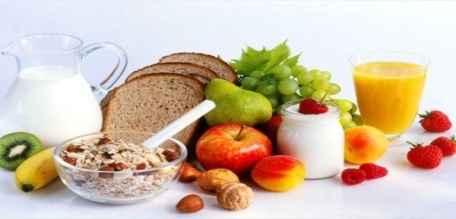 HRUŠKA, KRUH(1)DIETA: HRUŠKA, BG. KRUHPOMARANČA, KRUH (1)DIETA:POMARANČA, BG. KRUH ROGLIČEK (1,7), SOKDIETA: POMARANČA, BG. GRISINIDOMAČA ŽEMLJA (1), SOKJABOLKO, KRUH (1)DIETA: JABOLKO, BG. KRUH